I. План-схемы ОУ.План-схема района расположения ОУ,пути движения транспортных средств и детей (учеников)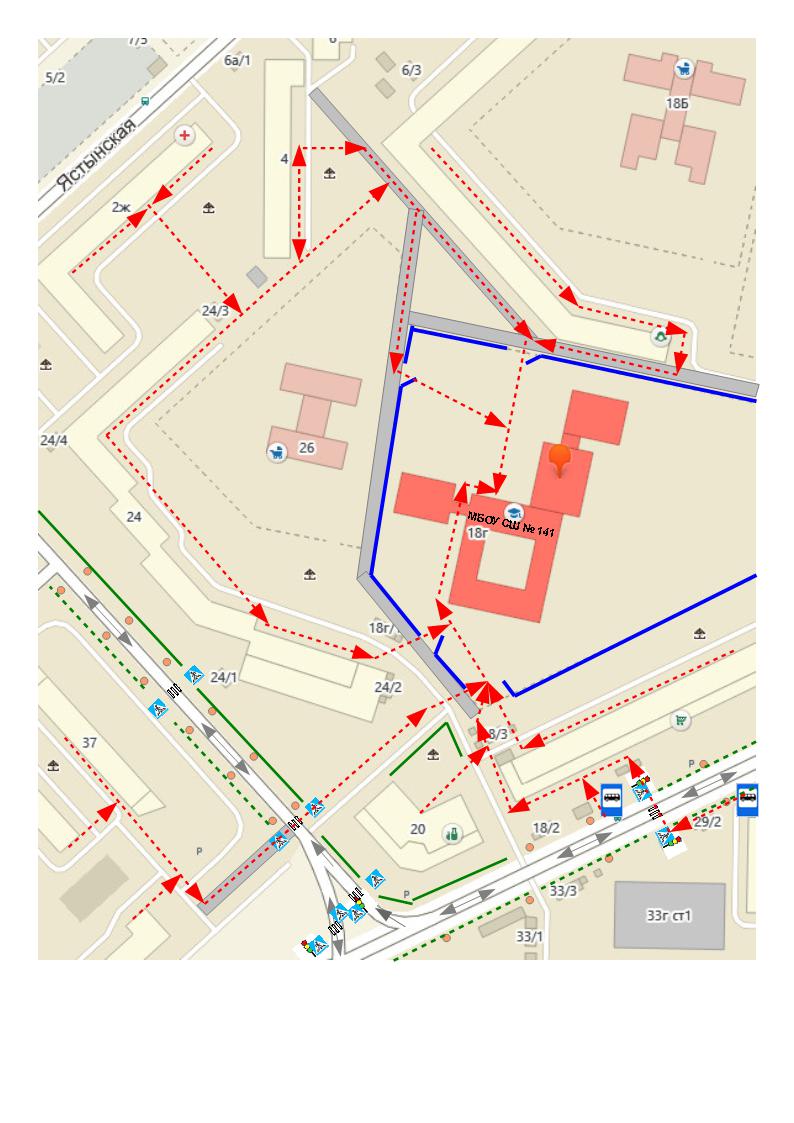 Условное обозначениеУсловное обозначение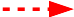 Безопасные пути движения детей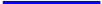 Ограждение школьной территирии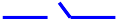 Вход в ОУ (калитка для детей)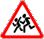 Знак «Осторожно дети»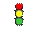 Светофор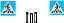 Пешеходный переход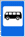 Остановка общественного транспорта (Автобус)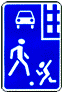 Жилая зона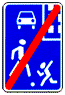 Конец жилой зоныИскусственное освещение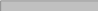 Тротуар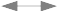 Движение транспортаОграждение Шумозащитный экран